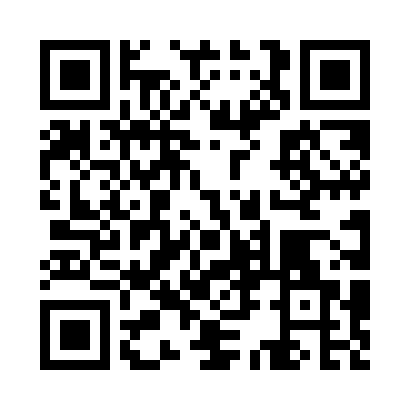 Prayer times for Zodiac, Missouri, USAWed 1 May 2024 - Fri 31 May 2024High Latitude Method: Angle Based RulePrayer Calculation Method: Islamic Society of North AmericaAsar Calculation Method: ShafiPrayer times provided by https://www.salahtimes.comDateDayFajrSunriseDhuhrAsrMaghribIsha1Wed5:006:201:135:018:079:282Thu4:596:191:135:018:089:293Fri4:576:181:135:018:099:304Sat4:566:171:135:028:109:315Sun4:546:161:135:028:119:326Mon4:536:151:135:028:129:347Tue4:526:141:135:028:139:358Wed4:506:131:135:028:139:369Thu4:496:121:135:038:149:3710Fri4:486:111:135:038:159:3811Sat4:476:101:135:038:169:4012Sun4:456:091:135:038:179:4113Mon4:446:081:135:038:189:4214Tue4:436:071:135:038:199:4315Wed4:426:061:135:048:209:4416Thu4:416:061:135:048:209:4517Fri4:406:051:135:048:219:4718Sat4:396:041:135:048:229:4819Sun4:376:031:135:048:239:4920Mon4:366:031:135:058:249:5021Tue4:356:021:135:058:259:5122Wed4:356:011:135:058:259:5223Thu4:346:011:135:058:269:5324Fri4:336:001:135:068:279:5425Sat4:325:591:135:068:289:5526Sun4:315:591:145:068:289:5627Mon4:305:581:145:068:299:5728Tue4:305:581:145:068:309:5829Wed4:295:571:145:078:319:5930Thu4:285:571:145:078:3110:0031Fri4:285:571:145:078:3210:01